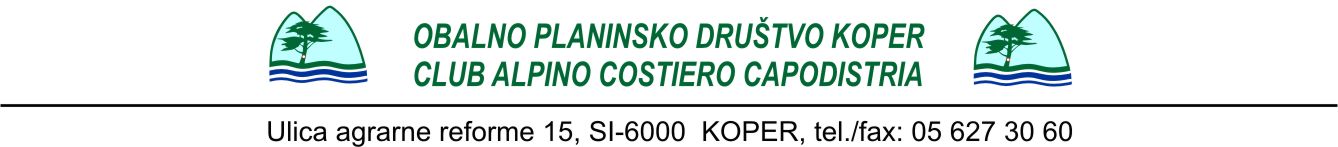 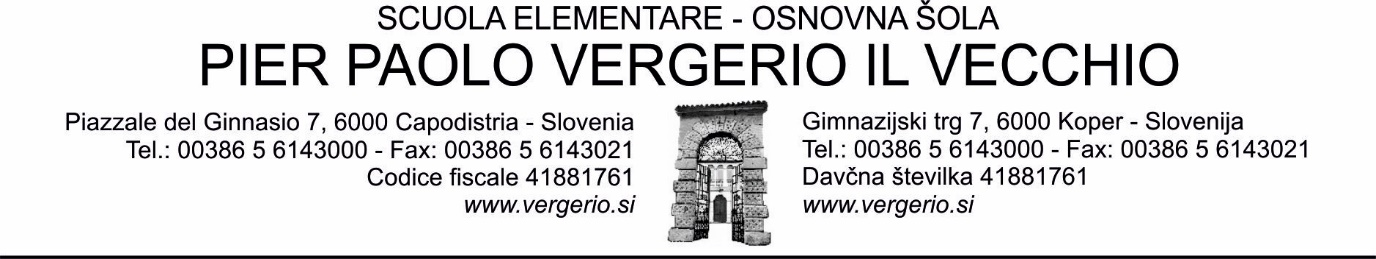 In ambito al progetto delle Settimane dell'insegnamento permanente, TVU 2024INVITO:Inconto dei giovani alpini del Litorale sulPLANINA NAD KORITNICAMI (1170 m)sabato 18 aprile 2024PARTENZA: alle 7.00 dal parcheggio presso il cimitero di BertocchiRITORNO: tra le 15.30 e le 16.00 al parcheggio presso il cimitero di BertocchiSPESE DEL TRASPORTO: 25 Euro, da consegnare alla partenzaDURATA DELLA CAMMINATA : 4 oreDESCRIZIONE DEL TRAGITTO:Inizieremo il percorso circolare su una strada sterrata, per poi proseguire la salita lungo il pendio erboso fino alla cima Planina (1170 m). Da lì scenderemo ad una piccola sella e cammineremo lungo la strada forestale fino alla cappella di S. Giacobbe. La strada forestale continuerà a portarci fino a Devinska skala, da dove non ci resta che scendere fino al rifugio di caccia di Devin. Concluderemo l'incontro con una sorpresa.OCCORRENTE: Essere adeguatamente vestiti con scarponcini da montagna, le calze devono superare l'altezza delle scarpe. L’abbigliamento deve essere adeguato alle condizioni meteorologiche. Portare con sé la merenda per tutta la giornata, qualcosa di dolce e acqua (almeno un litro), potete portare anche qualche soldino per un tè nel rifugio. Non dimenticare il libretto del giovane alpino, chi non l'avesse ancora fatto è pregato di iscriversi e pagare il bollono per il 2024 presso il Club Alpino Costiero di Capodistria.Non dimenticare di fare colazione!Adesioni entro martedì 14 maggio 2024.Responsabile: Danijela Pirš---------------------------------------------FOGLIO DI ADESIONE-------------------------------------------------FOGLIO DI ADESIONE da riconsegnare alla maestra Danijela Priš presso la sede dislocata a Capodistria oppure all'indirizzo danijela.rp@gmail.comNome e cognome (dell'alunno) _________________________________ classe ________Scuola Pier Paolo Vergerio il Vecchio, sede di _______________________________sabato 18/5/2024, aderirà all'escursione organizzata dal Club Alpino Costiero di Capodistria.Numero di telefono dei genitori: _______________________________________________		  V okviru projekta Tednov Vseživljenskega Učenja, TVU 2024VABIMO NA POHOD:Srečanje mladih planincev MDO PrimorskePLANINA NAD KORITNICAMI (1170 m)v soboto, 18. aprila 2024START: ob 7.00 (s parkirišča pri pokopališču v Bertokih)POVRATEK: okrog 15.30- 16.00 ureČAS  HOJE : 4 ure CENA ZA PREVOZ: 25 €  na udeleženca OPIS POTI: Opis: Krožno pot bomo sprva začeli na makadamski poti, nadaljevali pa z vzponom po travnatem pobočju na vrh Planina (1170 m). Od tam se bomo spustili do manjšega sedla in se po gozdni cesti sprehodili do kapelice Sv. Jakoba. Gozdna steza nas bo naprej vodila do Devinske skale, od koder nas bo čakal le še spust do lovske koče na Devinu. Druženje bomo zaključili s presenečenjem. OPREMA: Bodite primerno obuti in oblečeni.  Vsak udeleženec naj ima v svojem nahrbtniku tudi hrano in pijačo (vsaj 1 liter vode), nekaj sladkega za moč, lahko pa tudi nekaj drobiža. Vzami tudi planinsko knjižico. Ne pozabite zajtrkovati!Prijave zbiram do torka 14.5.2024                                                                                            Mentorica  PS: Danijela Pirš      Koper,  8. 05. 2024					        ---------------------------------PRIJAVNICA--------------------------------------------------------------1. IME IN PRIIMEK : __________________________ iz ______razreda se bo v soboto,    18.5.2024, udeležil/a pohoda.2. Telefonska številka staršev, na kateri boste dosegljivi, če vas bomo potrebovali:					              Podpis staršev: _____________________